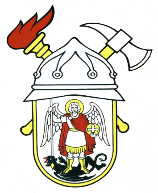 JAVNA VATROGASNA POSTROJBAGRADA ŠIBENIKAPut groblja 222000 ŠibenikKLASA: 030-01/20-04/10URBROJ: 2182/01-7-1-03-20-2Šibenik, 30. prosinca 2020. Z A K LJ U Č A KNa 8. sjednici Vatrogasnog vijeća Javne vatrogasne postrojbe grada Šibenika, koja je održana dana 15. prosinca 2020. godine, doneseni su slijedeći zaključci i odluke:Usvojen je zapisnik za sjednice Vatrogasnog vijeća od 27. studenoga 2020.,Usvojene su 2. izmjene i dopune financijskog plana za 2020. s obrazloženjem,Usvojen je Financijski plan za 2021. s projekcijama za 2022. i 2023..						JAVNA VATROGASNA POSTROJBA 							  GRADA ŠIBENIKA                                                                                                  VATROGASNO VIJEĆE                                                                                                         PREDSJEDNIK                                                                                                                    Tomislav Banovac